附件1河南普法在线微信公众号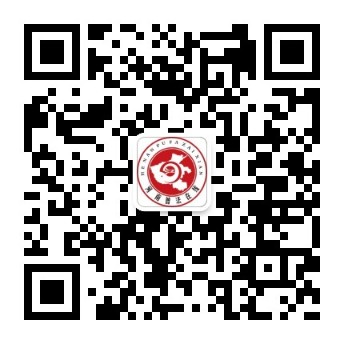 